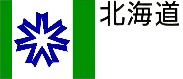 北海道では、地域防災リーダーとして活躍いただく「北海道地域防災マスター」の育成に取り組んでおり、北海道地域防災マスターとして必要な知識と技術の向上を図る研修を実施しています。後志総合振興局管内での研修会は次のとおりとなっておりますので、積極的な参加のご検討をお願いします。○開催日時・場所日時：令和６年３月１日（金）　13：00～16：30場所：北海道後志総合振興局２階講堂（倶知安町北１条東２丁目）○募集期間令和６年１月26日～令和６年２月23日（金）まで○応募方法応募用紙を下記問い合わせ先まで送付いただくか、下記ＵＲＬ又はQRコードよりお申込み願います。応募用紙については、別紙のとおりです。https://cloud.harp.asp.lgwan.jp/SksStaffWeb/FormEditEdit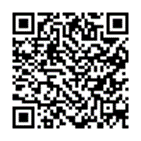 ○受講対象　　　　　「北海道地域防災マスター」に認定されている方　　　　　防災機関関係者○研修内容・地域防災マスターについて　　　　　　　　　　　　・気象情報の利活用について・気象防災ワークショップ